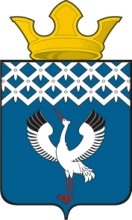 Российская ФедерацияСвердловская область Глава муниципального образования Байкаловского сельского поселенияРАСПОРЯЖЕНИЕот 25.02.2015 г.   № 18/од –рс. БайкаловоО проведении культурно-массового мероприятия «День выходного дня» – 09 марта 2015 годав с. Байкалово 	В соответствии с Постановлением Правительства Свердловской области  от 30.05.2003 г. № 333-ПП «О мерах по  обеспечению общественного порядка и безопасности при проведении на территории Свердловской области  мероприятий с массовым пребыванием людей", со статьей 14 Федерального закона Российской Федерации от 10.12.1995 года № 196-ФЗ «О безопасности дорожного движения», пунктом 3 статьи 16 Федерального закона от 22.11.1995 г. № 171-ФЗ «О государственном регулировании производства и оборота этилового спирта, алкогольной и спиртосодержащей продукции». Областным законом Свердловской области от 29.10.2013 года № 103-ОЗ «О регулировании отдельных отношений в сфере розничной продажи алкогольной продукции и ограничения ее потребления на территории Свердловской области», в целях обеспечения охраны общественного порядка и безопасности граждан в период проведения культурно-массового мероприятия   «День выходного дня» – 09 марта 2015года:Подготовить и провести на территории муниципального образования   Байкаловского сельского поселения культурно-массовое мероприятие  «День выходного дня» – 09 марта 2015 года, в период времени с 13.00 часов до 15.00 часов в месте массового отдыха «Шипишенка»;Утвердить план проведения культурно - массового мероприятия «День выходного дня»;Рекомендовать ММО МВД России «Байкаловский» осуществить комплекс мер по обеспечению охраны общественного порядка и безопасности граждан при проведении культурно-массового мероприятия  «День выходного дня» – 09 марта 2015 года;Рекомендовать руководителям торговых организаций всех форм  собственности запретить продажу алкогольной продукции в стеклянной таре на период проведения  культурно-массового мероприятия  «День выходного дня» – 09 марта 2015 года;Рекомендовать руководителям торговых организаций всех форм собственности, расположенных на территории проведения культурно-массового мероприятия  «День выходного дня», запретить продажу алкогольной продукции с 13.00 часов до 15.00 часов 09 марта 2015 года;Запретить  пронос спиртных напитков в стеклянной таре в места  проведения мероприятий; Настоящее Распоряжение подлежит размещению на официальном сайте администрации  муниципального образования Байкаловского сельского поселения www.bsposelenie.ru и опубликованию его полного текста в районной газете « Районные  будни»;Настоящее Распоряжение  вступает в силу на следующий день после его официального опубликования; Контроль исполнения настоящего Распоряжения оставляю за собой.       Глава муниципального образования        Байкаловского  сельского  поселения      _____________  Л.Ю.Пелевина  ПЛАН проведения культурно-массового мероприятия «День выходного дня»  в месте массового отдыха «Шипишенка» на территории МО Байкаловского сельского поселения 09 марта 2015 годаУтверждено распоряжением   Главы                    МО Байкаловского сельского поселения от 25.02.2015г.  № 18/од-р№ п/пМероприятияДата и время проведенияМесто проведенияКол-во человекОтветственные12345609 марта 2015 года09 марта 2015 года09 марта 2015 года09 марта 2015 года09 марта 2015 года09 марта 2015 года1.Открытие  и работа торговых точек    (выпечка, напитки и др.)                   с 13.00 - 15-00«Шипишенка»150Администрация МО  Байкаловского сельского поселения2.Игровая спортивная программас 13.00 - 15-00«Шипишенка»150Директор  Байкаловского ЦДКСутягина О.В.2-01-653.Лыжный забег и зимние игрыс 13.00 - 15-00«Шипишенка»150Директор  Байкаловского ЦДКСутягина О.В.2-01-65